[ а р а р                                                            ПОСТАНОВЛЕНИЕ«05» июль 2017 й.                      №   17                            «05» июля 2017 г.Об определении помещения для проведения агитационного публичного мероприятия  в форме собрания 	В целях обеспечения равных условий для всех зарегистрированных кандидатов, политических партий, зарегистрировавших  списки кандидатов   в депутаты  Совета сельского поселения  Тайняшевский  сельсовет муниципального района Чекмагушевский район  Республики Башкортостан,  в соответствии со статьей  53 Федерального закона «Об основных гарантиях избирательных прав и права на участие в референдуме граждан Российской Федерации», ст.66 Кодекса Республики Башкортостан о выборах администрация сельского поселения  Тайняшевский  сельсовет муниципального района Чекмагушевский район Республики Башкортостан ПОСТАНОВЛЯЕТ:	1.Определить сельский дом культуры с. Тайняшево муниципального района Чекмагушевский район Республики Башкортостан, находящийся по адресу: 452225, Республика Башкортостан, Чекмагушевский район, с.Тайняшево,  ул. Центральная, д.32 помещением для проведения агитационного публичного мероприятия в форме собрания зарегистрированными кандидатами, политическими партиями, зарегистрировавшими  списки кандидатов   в депутаты  Совета сельского поселения  Тайняшевский  сельсовет муниципального района Чекмагушевский район  Республики Башкортостан.	2.Считать установленным временем для встреч с избирателями зарегистрированных кандидатов, политических партий, зарегистрировавших  списки кандидатов   в депутаты Совета сельского поселения  Тайняшевский  сельсовет муниципального района Чекмагушевский район  Республики Башкортостан до 90 минут на одну встречу.3. Собственнику помещения  уведомить территориальную избирательную комиссию муниципального района Чекмагушевский район Республики Башкортостан о факте предоставления помещения политической партии не позднее дня, следующего за днем предоставления помещения.      Глава сельского поселения       Тайняшевский сельсовет:                                   Х.Р.ИсхаковБАШ[ОРТОСТАН  РЕСПУБЛИКА]ЫСА[МА{ОШ  РАЙОНЫ муниципаль районЫНЫ@  Тайнаш  АУЫЛ СОВЕТЫ АУЫЛ  БИЛ^м^]Е  ХАКИМИ^ТЕ452225, Тайнаш ауылы, }<&к урамы,32тел.  (34796) 2-34-81e-mail: taynysh@bashnet.ru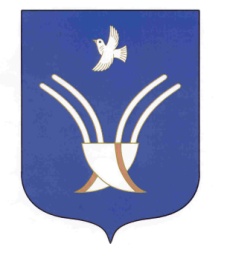 Администрация сельского поселенияТайняшевский сельсоветмуниципального района Чекмагушевский район Республики Башкортостан452225, с. Тайняшево, ул. Центральная, 32тел. (34796) 2-34-81e-mail: taynysh@bashnet.ruОКПО 04279536    ОГРН 1060249000547      ИНН  0249006138ОКПО 04279536    ОГРН 1060249000547      ИНН  0249006138ОКПО 04279536    ОГРН 1060249000547      ИНН  0249006138